МИНИСТЕРСТВО  ОБРАЗОВАНИЯ И МОЛОДЁЖНОЙ ПОЛИТИКИ СВЕРДЛОВСКОЙ ОБЛАСТИАчитский филиал ГАПОУ СО «Красноуфимский аграрный колледж»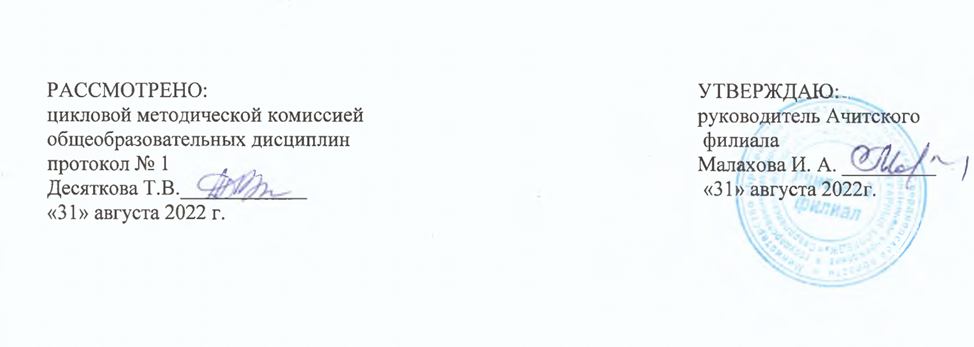 РАБОЧАЯ ПРОГРАММА УЧЕБНОЙ ДИСЦИПЛИНЫОУД. 04. МАТЕМАТИКАПрофессия: 43.01.09. «Повар, кондитер» 1курс, группа 13-ПУровень освоения (базовый)Форма обучения: очная2022 г.Рабочая программа разработана в соответствии с требованиями: - федерального государственного образовательного стандарта среднего общего образования,- федерального государственного образовательного стандарта  среднего профессионального образования по профессии 43.01.09 Повар, кондитер, утверждённого Приказом Министерства образования и науки РФ от 9 декабря 2016 г. № 1569 (базовая подготовка),- примерной программы общеобразовательной учебной дисциплины «Математика» для профессиональных образовательных организаций(ФГАУ«ФИРО», от 23 июля 2015 г.) , - рабочей программы воспитания  УГС  43.01.09 Сервис и туризм по профессии 43.01.09 Повар, кондитер.  Разработчик: Панцулая Ирина Валентиновна, преподаватель первой квалификационной категории Ачитского филиала ГАПОУ СО «Красноуфимский аграрный колледж»СОДЕРЖАНИЕ1. ОБЩАЯ ХАРАКТЕРИСТИКА РАБОЧЕЙ ПРОГРАММЫ УЧЕБНОЙ ДИСЦИПЛИНЫ         4    2. ПЛАНИРУЕМЫЕ РЕЗУЛЬТАТЫ РАБОЧЕЙ ПРОГРАММЫ УЧЕБНОЙ ДИСЦИПЛИНЫ    4            3.СТРУКТУРА  И СОДЕРЖАНИЕ  УЧЕБНОЙ ДИСЦИПЛИНЫ                                                    84.УСЛОВИЯ РЕАЛИЗАЦИИ ПРОГРАММЫ УЧЕБНОЙ ДИСЦИПЛИНЫ                                  165.КОНТРОЛЬ И ОЦЕНКА РЕЗУЛЬТАТОВ ОСВОЕНИЯ  УЧЕБНОЙ ДИСЦИПЛИНЫ            17ОБЩАЯ ХАРАКТЕРИСТИКА РАБОЧЕЙ ПРОГРАММЫ УЧЕБНОЙ ДИСЦИПЛИНЫ            Математика1.1. Место учебной дисциплины в структуре основной образовательной программыРабочая программа учебной дисциплины «Математика» является частью основной профессиональной образовательной программы среднего профессионального образования  по профессии СПО 43.01.09. «Повар, кондитер» (базовая  подготовка).Рабочая программа учебной дисциплины разработана на основе федерального государственного образовательного стандарта среднего общего образования реализуемого а пределах ОПОП СПО. Место учебной дисциплины в структуре основной профессиональной образовательной программы: общеобразовательный цикл. Учебная дисциплина «Математика» входит в состав предметной области «Естественные науки» ФГОС среднего общего образования и изучается в общеобразовательном цикле учебного плана ОПОП СПО на базе основного общего образования с получением среднего общего образования. Цели и задачи учебной дисциплины: -обеспечение сформированности представлений о социальных, культурных и исторических факторах становления математики;- обеспечение сформированности логического, алгоритмического и математического мышления;- обеспечение сформированности умений применять полученные знания при решении различных задач;- обеспечение сформированности представлений о математике как части общечеловеческой культуры, универсальном языке науки, позволяющем описывать  изучать реальные процессы и явления.2. ПЛАНИРУЕМЫЕ РЕЗУЛЬТАТЫ РАБОЧЕЙ ПРОГРАММЫ УЧЕБНОЙ ДИСЦИПЛИНЫОсвоение содержания учебной дисциплины «Математика» обеспечивает достижение студентами следующих результатов:личностных (ЛР УД): ЛР УД 1 -сформированность представлений о математике как универсальном языке науки, средстве моделирования явлений и процессов, идеях и методах  математики; понимание значимости математики для научно-технического прогресса,   ЛР УД 2- сформированность отношения к математике, как к части общечеловеческой культуры через знакомство с историей развития математики, эволюцией математических идей; развитие логического мышления, пространственного воображения, алгоритмической культуры, критичности мышления на уровне, необходимом для будущей профессиональной деятельности, для продолжения образования и самообразования; овладение математическими знаниями и умениями, необходимыми в повседневной жизни, для освоения смежных естественно-научных дисциплин и дисциплин профессионального цикла, для получения образования в областях, не требующих углубленной математической подготовки; ЛР УД 3 -готовность и способность к образованию, в том числе самообразованию, на протяжении всей жизни; сознательное отношение к непрерывному образованию как условию успешной профессиональной и общественной деятельности; готовность и способность к самостоятельной творческой и ответственной деятельности; ЛР УД 4- готовность к коллективной работе, сотрудничеству со сверстниками в образовательной, общественно полезной, учебно-исследовательской, проектной и других видах деятельности; отношение к профессиональной деятельности как возможности участия в решении личных, общественных, государственных, общенациональных проблем;метапредметных (МР): МР 1 -умение самостоятельно определять цели деятельности и составлять планы деятельности; самостоятельно осуществлять, контролировать и корректировать деятельность; использовать все возможные ресурсы для достижения поставленных целей и реализации планов деятельности; выбирать успешные стратегии в различных ситуациях;умение продуктивно общаться и взаимодействовать в процессе совместной деятельности, учитывать позиции других участников деятельности, эффективно разрешать конфликты;МР 2 - владение навыками познавательной, учебно-исследовательской и проектной деятельности, навыками разрешения проблем; способность и готовность к самостоятельному поиску методов решения практических задач, применению различных методов познания;МР 3 -готовность и способность к самостоятельной информационно-познавательной деятельности, включая умение ориентироваться в различных источниках информации, критически оценивать и интерпретировать информацию, получаемую из различных источников;МР 4- владение языковыми средствами: умение ясно, логично и точно излагать свою точку зрения, использовать адекватные языковые средства;МР 5- владение навыками познавательной рефлексии как осознания совершаемых действий и мыслительных процессов, их результатов и оснований, границ своего знания и незнания, новых познавательных задач и средств для их достижения;МР 6 -целеустремленность в поисках и принятии решений, сообразительность и интуиция, развитость пространственных представлений; способность воспринимать красоту и гармонию мира;предметных (ПР) : ПР 1 сформированность представлений о математике как части мировой культуры и месте математики в современной цивилизации, способах описания явлений реального мира на математическом языке;ПР 2 сформированность представлений о математических понятиях как важнейших математических моделях, позволяющих описывать и изучать разные процессы и явления; понимание возможности аксиоматического построения математических теорий;ПР 3 владение методами доказательств и алгоритмов решения, умение их применять, проводить доказательные рассуждения в ходе решения задач;ПР 4 владение стандартными приемами решения рациональных и иррациональных, показательных, степенных, тригонометрических уравнений и неравенств, их систем; использование готовых компьютерных программ, в том числе для поиска пути решения и иллюстрации решения уравнений и неравенств;ПР 5 сформированность представлений об основных понятиях математического анализа и их свойствах, владение умением характеризовать поведение функций, использование полученных знаний для описания и анализа реальных зависимостей;ПР 6 владение основными понятиями о плоских и пространственных геометрических фигурах, их основных свойствах; сформированность умения распознавать геометрические фигуры на чертежах, моделях и в реальном мире; применение изученных свойств геометрических фигур и формул для решения геометрических задач и задач с практическим содержанием;ПР 7 сформированность представлений о процессах и явлениях, имеющих вероятностный характер, статистических закономерностях в реальном мире,ПР 8 основных понятиях элементарной теории вероятностей; умений находить и оценивать вероятности наступления событий в простейших практических ситуациях и основные характеристики случайных величин;ЛР 1 - Осознающий себя гражданином и защитником великой страны.ЛР 2 -Проявляющий активную гражданскую позицию, демонстрирующий приверженность принципам честности, порядочности, открытости, экономически активный и участвующий в студенческом и территориальном самоуправлении, в том числе на условиях добровольчества, продуктивно взаимодействующий и участвующий в деятельности общественных организаций.ЛР 3 -Соблюдающий нормы правопорядка, следующий идеалам гражданского общества, обеспечения безопасности, прав и свобод граждан России. Лояльный к установкам и проявлениям представителей субкультур, отличающий их от групп с деструктивным и девиантным поведением. Демонстрирующий неприятие и предупреждающий социально опасное поведение окружающих.ЛР 4 - Проявляющий и демонстрирующий уважение к людям труда, осознающий ценность собственного труда. Стремящийся к формированию в сетевой среде личностно и профессионального конструктивного «цифрового следа».ЛР 5 - Демонстрирующий приверженность к родной культуре, исторической памяти на основе любви к Родине, родному народу, малой родине, принятию традиционных ценностей многонационального народа России.ЛР 6 - Проявляющий уважение к людям старшего поколения и готовность к участию в социальной поддержке и волонтерских движениях.ЛР 7 - Осознающий приоритетную ценность личности человека; уважающий собственную и чужую уникальность в различных ситуациях, во всех формах и видах деятельности.ЛР 8 -Проявляющий и демонстрирующий уважение к представителям различных этнокультурных, социальных, конфессиональных и иных групп. Сопричастный к сохранению, преумножению и трансляции культурных традиций и ценностей многонационального российского государства.ЛР 9 - Соблюдающий и пропагандирующий правила здорового и безопасного образа жизни, спорта; предупреждающий либо преодолевающий зависимости от алкоголя, табака, психоактивных веществ, азартных игр и т.д. Сохраняющий психологическую устойчивость в ситуативно сложных или стремительно меняющихся ситуациях.ЛР 10 - Заботящийся о защите окружающей среды, собственной и чужой безопасности, в том числе цифровой.ЛР 11 - Проявляющий уважение к эстетическим ценностям, обладающий основами эстетической культуры.ЛР 12 -Принимающий семейные ценности, готовый к созданию семьи и воспитанию детей; демонстрирующий неприятие насилия в семье, ухода от родительской ответственности, отказа от отношений со своими детьми и их финансового содержания.2.1.  Обучающийся, освоивший учебную дисциплину, должен обладать общими компетенциями, включающими в себя способность:ОК 01. Выбирать способы решения задач профессиональной деятельности, применительно к различным контекстам.ОК 02. Осуществлять поиск, анализ и интерпретацию информации, необходимой для выполнения задач профессиональной деятельности.ОК 03. Планировать и реализовывать собственное профессиональное и личностное развитие.ОК 04. Работать в коллективе и команде, эффективно взаимодействовать с коллегами, руководством, клиентами.ОК 05. Осуществлять устную и письменную коммуникацию на государственном языке с учетом особенностей социального и культурного контекста.ОК 06. Проявлять гражданско-патриотическую позицию, демонстрировать осознанное поведение на основе традиционных общечеловеческих ценностей.ОК 07. Содействовать сохранению окружающей среды, ресурсосбережению, эффективно действовать в чрезвычайных ситуациях.ОК 08. Использовать средства физической культуры для сохранения и укрепления здоровья в процессе профессиональной деятельности и поддержания необходимого уровня физической подготовленности.ОК 09. Использовать информационные технологии в профессиональной деятельности.ОК 10. Пользоваться профессиональной документацией на государственном и иностранном языке.ОК 11. Планировать предпринимательскую деятельность в профессиональной сфере.3. СТРУКТУРА И СОДЕРЖАНИЕ УЧЕБНОЙ ДИСЦИПЛИНЫ3.1 Объем учебной дисциплины и виды учебной работы3.2. Тематический план и содержание УД МАТЕМАТИКА4. УСЛОВИЯ РЕАЛИЗАЦИИ ПРОГРАММЫ УЧЕБНОЙ ДИСЦИПЛИНЫ4.1.  Материально-техническое обеспечениеДля реализации программы учебной дисциплины имеется учебный кабинет «Математика» Оборудование учебного кабинета: - посадочные места по количеству обучающихся;- рабочее место преподавателя;- комплект учебно-методической документации- оборудование: циркуль, линейка, транспортир, угольник, таблицы, плакатыТехнические средства обучения : компьютеры, ноутбук, мультимедийный проектор.4.2. Информационное обеспечение обученияОсновная литератураБашмаков, М.И. Математика : учебник / Башмаков М.И. — Москва : КноРус, 2021. — 394 с. — ISBN 978-5-406-08166-2. — URL: https://book.ru/book/939220  — Текст : электронный.Башмаков, М.И. Математика. Практикум : учебно-практическое пособие / Башмаков М.И., Энтина С.Б. — Москва : КноРус, 2021. — 294 с. — ISBN 978-5-406-05758-2. — URL: https://book.ru/book/939104 . — Текст : электронный.Короев, Ю.И. Начертательная геометрия : учебник / Короев Ю.И. — Москва : КноРус, 2021. — 422 с. — ISBN 978-5-406-07995-9. — URL: https://book.ru/book/938862  — Текст : электронный.Дополнительная литератураБахтина, Е.В. Комплект контрольно-измерительных материалов составлен для текущего контроля по дисциплине «Математика : монография / Бахтина Е.В., Корякина М.Л., Киселева И.И., Шулятьева Н.Н. — Москва : Русайнс, 2019. — 77 с. — ISBN 978-5-4365-3744-3. — URL: https://book.ru/book/934593  — Текст : электронный.    Интернет-ресурсы1.www. fcior. edu. ru  (Информационные, тренировочные и контрольные         материалы).2.www. school-collection.edu.ru (Единая коллекции цифровых образовательных        ресурсов). Учебное издание3.Exponenta.ru http;//www.exponenta.ru  Компания Softlint. Образовательный        математический сайт. Материалы для студентов: задачи с решениями,         справочник по математике, электронные консультации.4.Газета «Математика» Издательского дома «Первое сентября»   http://mat.1septemr.ru5.Математика в открытом колледже   http://www.matematiks.ru6.Math.ru. Математика и образование.   Http://www.math.ru7.Allmath:ru – вся математика в одном месте   htto://www.allmath.ru8.EgWorld: Мир математических уравнений   http://egwjrld.ipmnet.ru9.Вся элементарная математика: средняя математическая интернет-школа.      http://www.bym math.net10.Геометрический портал  http://www.neive.by.ru11.Графики функций	http://graphfunk.narod.ru12.Дидактические материалы по информатике и математике.        http://comp-science.narod.ru5.КОНТРОЛЬ И ОЦЕНКА РЕЗУЛЬТАТОВ ОСВОЕНИЯ УЧЕБНОЙ ДИСЦИПЛИНЫУстановление междисциплинарных связей между учебной дисциплиной, другими УД и ПММИНИСТЕРСТВО  ОБРАЗОВАНИЯ И МОЛОДЁЖНОЙ ПОЛИТИКИ СВЕРДЛОВСКОЙ ОБЛАСТИАчитский филиал ГАПОУ СО «Красноуфимский аграрный колледж»КОНТРОЛЬНО-ОЦЕНОЧНЫЕ СРЕДСТВАПО УЧЕБНОЙ ДИСЦИПЛИНЕМАТЕМАТИКАПрофессия: Повар, кондитер1курс, группа 13-П2022 г.СОДЕРЖАНИЕ1 ПАСПОРТ КОМПЛЕКТА КОНТРОЛЬНО-ОЦЕНОЧНЫХ СРЕДСТВ1.1 КОНТРОЛЬ И ОЦЕНКА РЕЗУЛЬТАТОВ ОСВОЕНИЯ УЧЕБНОЙ ДИСЦИПЛИНЫНа первом курсе изучаются темы: целые и рациональные числа, бесконечно убывающая геометрическая прогрессия, арифметический корень натуральной степени, степень с рациональным и действительным показателем, степенная функция, её свойство и график, иррациональные неравенства, иррациональные уравнения, взаимообратная функция, показательная функция, её свойство и график, показательные уравнения, показательные неравенства, логарифмы, свойства логарифмов, десятичные и натуральные логарифмы, логарифмическая функция, её свойства и график, логарифмические уравнения, логарифмические неравенства, поворот вокруг начала координат, синус, косинус, тангенс угла, знаки синуса, косинуса, тангенса, тригонометрическое тождество, формулы приведения, предмет стереометрии, аксиомы стереометрии, понятие многогранников.Предметом оценки освоения учебной дисциплины  «Математика» являются личностные, метапредметные, предметные результаты, общие компетенции.Контроль и оценка этих дидактических единиц осуществляется с использованием следующих форм и методов.Таблица 1. Формы и методы контроля и оценки дидактических единицОценка освоения УД предусматривает использование пятибалльной системы оценки.1.2 ФОРМЫ ПРОМЕЖУТОЧНОЙ АТТЕСТАЦИИТаблица 2.   Запланированные формы промежуточной аттестации1.3. ОПИСАНИЕ ПРОЦЕДУРЫ АТТЕСТАЦИИ Студенту  предлагается сдать зачёт в виде письменной работыКоличество заданий для студента:   10 заданий .Время выполнения 80 минутУсловия выполнения заданийПомещение: учебная аудитория.Оборудование: ручка, карандаш, линейка.1.4. КРИТЕРИИ ОЦЕНИВАНИЯ10 – 9 правильных ответа – оценка «5»8-  7 правильных ответов – оценка «4»6- 5 правильных ответов – оценка « 3»4 – 3 правильных ответов – оценка «2»2. Комплект «Промежуточная аттестация»Вариант 1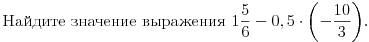 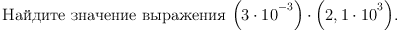 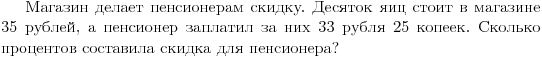 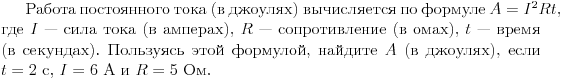 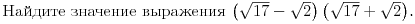 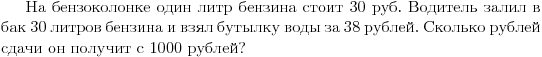 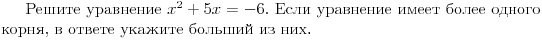 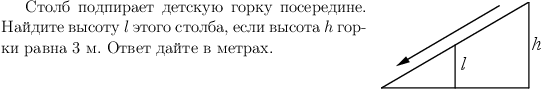 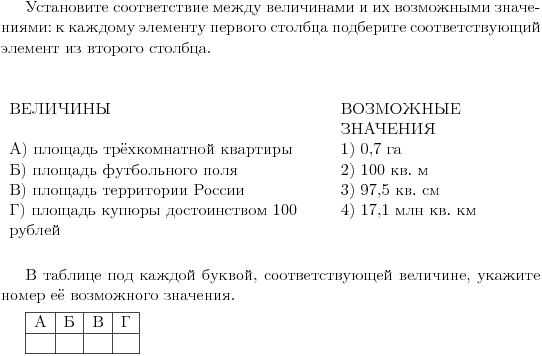 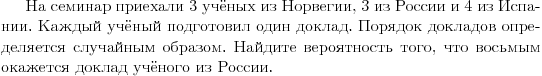 Вариант 2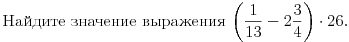 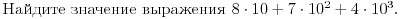 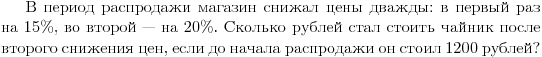 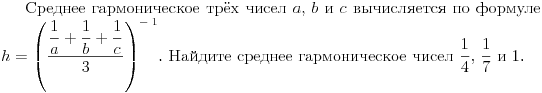 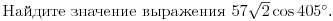 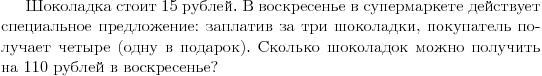 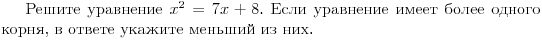 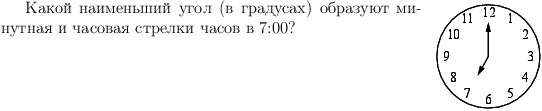 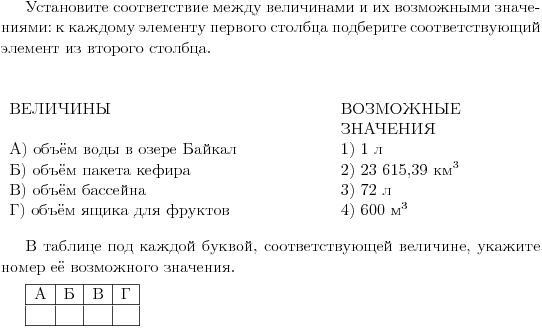 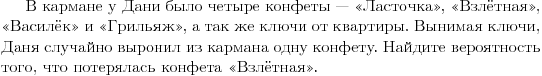 Вид учебной работыОбъем часовМаксимальная учебная нагрузка (всего)114Обязательная аудиторная учебная нагрузка  (всего)в том числелабораторные работыконтрольная работа14курсовая работаСамостоятельная работа обучающегося (всего)в том числеиндивидуальное проектное заданиевнеаудиторная самостоятельная работаИтоговая аттестация:Дифференцированный зачёт№ урокаНаименование разделов и темНаименование разделов и темСодержание учебного материала, практические работы, самостоятельная работа обучающихсяСодержание учебного материала, практические работы, самостоятельная работа обучающихсяСодержание учебного материала, практические работы, самостоятельная работа обучающихсяОбъем часовКоды компетенций и личностных результатов, формированию которых способствует элемент программы1.2233345Глава1. Развитие понятия о числеГлава1. Развитие понятия о числеГлава1. Развитие понятия о числеГлава1. Развитие понятия о числеГлава1. Развитие понятия о числеГлава1. Развитие понятия о числеГлава1. Развитие понятия о числеГлава1. Развитие понятия о числе1.1.ВведениеВведениеРоль математики в науке, технике, экономике, информационных технологиях и практической деятельности. Цель и задачи изучения математики при освоении профессий СПОРоль математики в науке, технике, экономике, информационных технологиях и практической деятельности. Цель и задачи изучения математики при освоении профессий СПО2ЛР УД1, МР2, ПР6,ЛР4, ОК2, ОК32.Целые и рациональные числаЦелые и рациональные числаНатуральные числа, рациональные числа, периодическая дробь.Натуральные числа, рациональные числа, периодическая дробь.Натуральные числа, рациональные числа, периодическая дробь.2ЛР УД1, МР2, ПР6,ЛР4, ОК2, ОК33.Действительные числаДействительные числаИррациональные числа, действительные числа, модуль действительного числа.Иррациональные числа, действительные числа, модуль действительного числа.Иррациональные числа, действительные числа, модуль действительного числа.2ЛР УД1, МР2, ПР6,ЛР4, ОК2, ОК34.Приближённые вычисленияПриближённые вычисленияНахождение приближенных значений величин и погрешностей вычислений (абсолютной и относительной); сравнение числовых выражений.Нахождение приближенных значений величин и погрешностей вычислений (абсолютной и относительной); сравнение числовых выражений.Нахождение приближенных значений величин и погрешностей вычислений (абсолютной и относительной); сравнение числовых выражений.2ЛР УД1, МР2, ПР6,ЛР4, ОК2, ОК35.Комплексные числаКомплексные числаНахождение ошибок в преобразованиях и вычислениях Нахождение ошибок в преобразованиях и вычислениях Нахождение ошибок в преобразованиях и вычислениях 2ЛР УД1, МР2, ПР6,ЛР4, ОК2, ОК36. Контрольная работа по теме «Развитие понятия о числе» Контрольная работа по теме «Развитие понятия о числе»Контрольная работаКонтрольная работаКонтрольная работа2ЛР УД3, МР1, ПР6, ЛР6, ОК2, ОК3Глава 2. Корни, степени и логарифмыГлава 2. Корни, степени и логарифмыГлава 2. Корни, степени и логарифмыГлава 2. Корни, степени и логарифмыГлава 2. Корни, степени и логарифмыГлава 2. Корни, степени и логарифмыГлава 2. Корни, степени и логарифмыГлава 2. Корни, степени и логарифмы7.Арифметический корень натуральной степениАрифметический корень натуральной степениОпределение, свойство, нахождение арифметического корня натуральной степениОпределение, свойство, нахождение арифметического корня натуральной степениОпределение, свойство, нахождение арифметического корня натуральной степени2ЛР УД1, МР2,ЛР6, ОК2, ОК3 8.Степени с рациональными показателями, их свойстваСтепени с рациональными показателями, их свойстваДоказательство свойства степени с рациональным показателемДоказательство свойства степени с рациональным показателемДоказательство свойства степени с рациональным показателем2ЛР УД1, МР2,ЛР6, ОК2, ОК39.Степени с рациональными показателямиСтепени с рациональными показателямиРешение задачРешение задачРешение задач2ЛР УД1, МР2,ЛР6, ОК2, ОК310.Свойства степени с действительным показателемСвойства степени с действительным показателемСвойства степени с действительным показателем: теорема и следствияСвойства степени с действительным показателем: теорема и следствияСвойства степени с действительным показателем: теорема и следствия2ЛР УД1, МР2,ЛР6, ОК2, ОК311. Контрольная работа по теме «Корни, степени» Контрольная работа по теме «Корни, степени»Контрольная работа.Контрольная работа.Контрольная работа.2ЛР УД1, МР2,ЛР6, ОК2, ОК312.Понятие логарифмаПонятие логарифмаОпределение, основное логарифмическое тождество. Определение, основное логарифмическое тождество. Определение, основное логарифмическое тождество. 2ЛР УД1, МР2,ЛР6, ОК2, ОК313.Свойства логарифмовСвойства логарифмовСвойства логарифмов и методы применения при решенийСвойства логарифмов и методы применения при решенийСвойства логарифмов и методы применения при решений2ЛР УД1, МР2,ЛР6, ОК2, ОК314.Десятичные и натуральные логарифмыДесятичные и натуральные логарифмыОпределение. Свойства, методы решенияОпределение. Свойства, методы решенияОпределение. Свойства, методы решения2ЛР УД1, МР2,ЛР6, ОК2, ОК315.Логарифмическая функцияЛогарифмическая функцияОпределение, свойства, теорема. Методы построения логарифмической функцииОпределение, свойства, теорема. Методы построения логарифмической функцииОпределение, свойства, теорема. Методы построения логарифмической функции2ЛР УД1, МР2,ЛР6, ОК2, ОК316.Логарифмические неравенстваЛогарифмические неравенстваСпособы решения логарифмических неравенствСпособы решения логарифмических неравенствСпособы решения логарифмических неравенств2ЛР УД1, МР2,ЛР6, ОК2, ОК317.Логарифмические уравненияЛогарифмические уравненияПриём и методы решения логарифмического уравненийПриём и методы решения логарифмического уравненийПриём и методы решения логарифмического уравнений2ЛР УД1, МР2,ЛР6, ОК2, ОК318.Решение логарифмических уравненийРешение логарифмических уравненийРешение логарифмических уравнений используя логарифмические свойства.Решение логарифмических уравнений используя логарифмические свойства.Решение логарифмических уравнений используя логарифмические свойства.2ЛР УД1, МР2,ЛР6, ОК2, ОК319.Контрольная работа по теме «Логарифмические уравнения и неравенства»Контрольная работа по теме «Логарифмические уравнения и неравенства»Контрольная работа.Контрольная работа.Контрольная работа.2ЛР УД3, МР1, ПР6, ЛР6, ОК2, ОК320.Равносильные уравненияРавносильные уравненияОпределение, свойства, посторонние корни. Решение равносильных уравненийОпределение, свойства, посторонние корни. Решение равносильных уравненийОпределение, свойства, посторонние корни. Решение равносильных уравнений2ЛР УД2, МП2, ЛР5, ОК1, ОК421.Равносильные неравенстваРавносильные неравенстваОпределение, свойства. Решение равносильных неравенствОпределение, свойства. Решение равносильных неравенствОпределение, свойства. Решение равносильных неравенств2ЛР УД2, МП2, ЛР5, ОК1, ОК422.Иррациональные уравненияИррациональные уравненияОпределение, методы решения иррациональных уравненийОпределение, методы решения иррациональных уравненийОпределение, методы решения иррациональных уравнений2ЛР УД2, МП2, ЛР5, ОК1, ОК423.Иррациональные неравенстваИррациональные неравенстваОпределение, методы решения иррациональных неравенствОпределение, методы решения иррациональных неравенствОпределение, методы решения иррациональных неравенств2ЛР УД2, МП2, ЛР5, ОК1, ОК424.Показательные функцииПоказательные функцииОпределение, свойства, графикОпределение, свойства, графикОпределение, свойства, график2ЛР УД2, МП2, ЛР5, ОК1, ОК425.Показательные уравнения и неравенстваПоказательные уравнения и неравенстваМетоды решения показательных уравнений и неравенствМетоды решения показательных уравнений и неравенствМетоды решения показательных уравнений и неравенств2ЛР УД2, МП2, ЛР5, ОК1, ОК426.Контрольная работа по теме «Степенная функция, показательные уравнения и неравенства»Контрольная работа по теме «Степенная функция, показательные уравнения и неравенства»Контрольная работаКонтрольная работаКонтрольная работа2ЛР УД3, МР1, ПР6, ЛР6, ОК2, ОК3Глава 3. Основы тригонометрииГлава 3. Основы тригонометрииГлава 3. Основы тригонометрииГлава 3. Основы тригонометрииГлава 3. Основы тригонометрииГлава 3. Основы тригонометрииГлава 3. Основы тригонометрииГлава 3. Основы тригонометрии27.Радианная мера углаРадианная мера углаУгол в один радиан, градусная и радианная мера углаУгол в один радиан, градусная и радианная мера углаУгол в один радиан, градусная и радианная мера угла2ЛР УД1, МР2,ЛР6, ОК2, ОК328.Поворот точки вокруг начала координатПоворот точки вокруг начала координатПонятие единичной окружности, поворот точки единичной окружности вокруг начала координат на угол α. Определение координат точки.Понятие единичной окружности, поворот точки единичной окружности вокруг начала координат на угол α. Определение координат точки.Понятие единичной окружности, поворот точки единичной окружности вокруг начала координат на угол α. Определение координат точки.2ЛР УД1, МР2,ЛР6, ОК2, ОК329.Определение синуса, косинуса, тангенса углаОпределение синуса, косинуса, тангенса углаПонятие синуса, косинуса, тангенсаПонятие синуса, косинуса, тангенсаПонятие синуса, косинуса, тангенса2ЛР УД1, МР2,ЛР6, ОК2, ОК330.Знаки синуса, косинуса, тангенсаЗнаки синуса, косинуса, тангенсаОпределение знаков синусов, косинусов и тангенса углаОпределение знаков синусов, косинусов и тангенса углаОпределение знаков синусов, косинусов и тангенса угла2ЛР УД1, МР2,ЛР6, ОК2, ОК331.Зависимость между синусом, косинусом, тангенсом одного и того же углаЗависимость между синусом, косинусом, тангенсом одного и того же углаОсновное тригонометрическое тождество, зависимость между тангенсом и котангенсомОсновное тригонометрическое тождество, зависимость между тангенсом и котангенсомОсновное тригонометрическое тождество, зависимость между тангенсом и котангенсом2ЛР УД1, МР2,ЛР6, ОК2, ОК332.Контрольная работа по теме «Радианная мера угла»Контрольная работа по теме «Радианная мера угла»Контрольная работаКонтрольная работаКонтрольная работа2ЛР УД3, МР1, ПР6, ЛР6, ОК2,ОК333.Основы тригонометрические тождестваОсновы тригонометрические тождестваВычисление значений тригонометрических функций по одной из ниВычисление значений тригонометрических функций по одной из ниВычисление значений тригонометрических функций по одной из ни2ЛР УД1, МР2,ЛР6, ОК2, ОК334.Преобразование простейших тригонометрических выраженийПреобразование простейших тригонометрических выраженийФормулы сложения, удвоения, преобразования суммы тригонометрических функцийФормулы сложения, удвоения, преобразования суммы тригонометрических функцийФормулы сложения, удвоения, преобразования суммы тригонометрических функций2ЛР УД1, МР2,ЛР6, ОК2, ОК335.Простейшие тригонометрические уравненияПростейшие тригонометрические уравненияРешение по формулаРешение по формулаРешение по формула2ЛР УД1, МР2,ЛР6, ОК2, ОК336.Простейшие тригонометрические неравенстваПростейшие тригонометрические неравенстваРешение по формула тригонометрических неравенствРешение по формула тригонометрических неравенствРешение по формула тригонометрических неравенств2ЛР УД1, МР2,ЛР6, ОК2, ОК337.Арксинус, арккосинус, арккотангенс числа Арксинус, арккосинус, арккотангенс числа Определение арксинус, арккосинус, арккотангенс числа, применение при решении уравненийОпределение арксинус, арккосинус, арккотангенс числа, применение при решении уравненийОпределение арксинус, арккосинус, арккотангенс числа, применение при решении уравнений2ЛР УД1, МР2,ЛР6, ОК2, ОК338.Контрольная работа по теме: Тригонометрические уравнения:Контрольная работа по теме: Тригонометрические уравнения:Контрольная работаКонтрольная работаКонтрольная работа2ЛР УД3, МР1, ПР6, ЛР6, ОК2,ОК3Глава 4. ГеометрияГлава 4. ГеометрияГлава 4. ГеометрияГлава 4. ГеометрияГлава 4. ГеометрияГлава 4. ГеометрияГлава 4. ГеометрияГлава 4. Геометрия39.ВведениеВведениеСтереометрия, точки, прямые, плоскости, многогранникиСтереометрия, точки, прямые, плоскости, многогранникиСтереометрия, точки, прямые, плоскости, многогранники2ЛР УД3, МР1,ПР6, ЛР6, ОК2, ОК340.Аксиомы стереометрииАксиомы стереометрииАксиомы и следствие из аксиомАксиомы и следствие из аксиомАксиомы и следствие из аксиом2ЛР УД3, МР1,ПР6, ЛР6, ОК2, ОК341.Параллельность прямых, прямой и плоскостиПараллельность прямых, прямой и плоскостиОпределение, теоремы и леммыОпределение, теоремы и леммыОпределение, теоремы и леммы2ЛР УД3, МР1,ПР6, ЛР6, ОК2, ОК342.42.Взаимное расположение прямых в пространствеВзаимное расположение прямых в пространствеФормулировка и приведение доказательств признаков взаимногорасположения прямых в пространстве. Формулировка и приведение доказательств признаков взаимногорасположения прямых в пространстве. 2ЛР УД3, МР1,ПР6, ЛР6, ОК2, ОК343.Параллельность плоскостейПараллельность плоскостейОпределение, теорема, свойства параллельных плоскостей Определение, теорема, свойства параллельных плоскостей Определение, теорема, свойства параллельных плоскостей 2ЛР УД3, МР1,ПР6, ЛР6, ОК2, ОК344.ТетраэдрТетраэдрОпределение,  грани, рёбра, основания, боковые грани, вершины параллелепипедаОпределение,  грани, рёбра, основания, боковые грани, вершины параллелепипедаОпределение,  грани, рёбра, основания, боковые грани, вершины параллелепипеда2ЛР УД3, МР1,ПР6, ЛР6, ОК2, ОК345.ПараллелепипедПараллелепипедОпределение,  грани, рёбра, основания, боковые грани, вершины параллелепипедаОпределение,  грани, рёбра, основания, боковые грани, вершины параллелепипедаОпределение,  грани, рёбра, основания, боковые грани, вершины параллелепипеда2ЛР УД3, МР1,ПР6, ЛР6, ОК2, ОК346.Контрольная работа по теме «Параллельность плоскостей»Контрольная работа по теме «Параллельность плоскостей»Контрольная работаКонтрольная работаКонтрольная работа2ЛР УД3, МР1, ПР6, ЛР6, ОК2, ОК347.Перпендикулярность прямой и плоскостиПерпендикулярность прямой и плоскостиПерпендикулярные прямые в пространстве, лемма, параллельные прямые, перпендикулярные к плоскости; теоремы, признаки перпендикулярности прямой и плоскости, теорема о прямой, перпендикулярной к плоскости.Перпендикулярные прямые в пространстве, лемма, параллельные прямые, перпендикулярные к плоскости; теоремы, признаки перпендикулярности прямой и плоскости, теорема о прямой, перпендикулярной к плоскости.Перпендикулярные прямые в пространстве, лемма, параллельные прямые, перпендикулярные к плоскости; теоремы, признаки перпендикулярности прямой и плоскости, теорема о прямой, перпендикулярной к плоскости.2ЛР УД3, МР1,ПР6, ЛР6, ОК2, ОК348.Перпендикулярность прямой и плоскостиПерпендикулярность прямой и плоскостиПерпендикулярные прямые в пространстве, лемма, параллельные прямые, перпендикулярные к плоскости; теоремы, признаки перпендикулярности прямой и плоскости, теорема о прямой, перпендикулярной к плоскости.Перпендикулярные прямые в пространстве, лемма, параллельные прямые, перпендикулярные к плоскости; теоремы, признаки перпендикулярности прямой и плоскости, теорема о прямой, перпендикулярной к плоскости.Перпендикулярные прямые в пространстве, лемма, параллельные прямые, перпендикулярные к плоскости; теоремы, признаки перпендикулярности прямой и плоскости, теорема о прямой, перпендикулярной к плоскости.2ЛР УД3, МР1,ПР6, ЛР6, ОК2, ОК349.Угол между двумя прямымиУгол между двумя прямымиРасстояние от точки до плоскости, расстояние между параллельными плоскостями, прямой и параллельной ей плоскостьюРасстояние от точки до плоскости, расстояние между параллельными плоскостями, прямой и параллельной ей плоскостьюРасстояние от точки до плоскости, расстояние между параллельными плоскостями, прямой и параллельной ей плоскостью2ЛР УД3, МР1,ПР6, ЛР6, ОК2, ОК350.Двугранный уголДвугранный уголОпределение, признак перпендикулярности двух плоскостейОпределение, признак перпендикулярности двух плоскостейОпределение, признак перпендикулярности двух плоскостей2ЛР УД3, МР1,ПР6, ЛР6, ОК2, ОК351.Двугранный уголДвугранный уголОпределение, признак перпендикулярности двух плоскостейОпределение, признак перпендикулярности двух плоскостейОпределение, признак перпендикулярности двух плоскостей2ЛР УД3, МР1,ПР6, ЛР6, ОК2, ОК352.Контрольная работа по теме «Двугранный угол»Контрольная работа по теме «Двугранный угол»Контрольная работаКонтрольная работаКонтрольная работа2ЛР УД3, МР1,ПР6, ЛР6, ОК2, ОК353.Параллельное проектированиеПараллельное проектированиеПреобразование подобия, методы параллельного проектированияПреобразование подобия, методы параллельного проектированияПреобразование подобия, методы параллельного проектирования2ЛР УД3, МР1,ПР6, ЛР6, ОК2, ОК354.Параллельный переносПараллельный переносПреобразование подобия, методы проектированияПреобразование подобия, методы проектированияПреобразование подобия, методы проектирования2ЛР УД3, МР1,ПР6, ЛР6, ОК2, ОК355.Изображение пространственных фигурИзображение пространственных фигурПространственные фигурыПространственные фигурыПространственные фигуры2ЛР УД3, МР1,ПР6, ЛР6, ОК2, ОК356.Изображение пространственных фигурИзображение пространственных фигурПространственные фигурыПространственные фигурыПространственные фигуры2ЛР УД3, МР1,ПР6, ЛР6, ОК2, ОК357.Итоговое занятиеИтоговое занятиеДифференцированный зачётДифференцированный зачётДифференцированный зачёт2ЛР УД3, МР1, ПР6, ЛР6, ОК2, ОК3ВСЕГО ЧАСОВВСЕГО ЧАСОВВСЕГО ЧАСОВВСЕГО ЧАСОВ114КОНТРОЛЬНЫХ РАБОТЫКОНТРОЛЬНЫХ РАБОТЫКОНТРОЛЬНЫХ РАБОТЫКОНТРОЛЬНЫХ РАБОТЫ14Результаты обучения Критерии оценки Методы оценки ЛР УД 1- сформированность научного мировоззрения, соответствующего современному уровню развития астрономической науки;ЛР УД 2- устойчивый интерес к истории и достижениям в области астрономии;ЛР УД 3- умение анализировать последствия освоения космического пространства для жизни и деятельности человека;МП 1- умение использовать при выполнении практических заданий по астрономии такие мыслительные операции, как постановка задачи, формулирование гипотез, анализ и синтез, сравнение, обобщение, систематизация, выявление причинно-следственных связей, поиск аналогов, формулирование выводов для изучения различных сторон астрономических явлений, процессов, с которыми возникает необходимость сталкиваться в профессиональной сфере;МП 2- владение навыками познавательной деятельности, навыками разрешения проблем, возникающих при выполнении практических заданий по астрономии;МП 3- умение использовать различные источники по астрономии для получения достоверной научной информации, умение оценить ее достоверность;МП 4- владение языковыми средствами: умение ясно, логично и точно излагать свою точку зрения по различным вопросам астрономии, использовать языковые средства, адекватные обсуждаемой проблеме астрономического характера, включая составление текста и презентации материалов с использованием информационных и коммуникационных технологий;ПР 1- сформированность представлений о строении Солнечной системы, эволюции звезд и Вселенной, пространственно-временных масштабах Вселенной;ПР 2- понимание сущности наблюдаемых во Вселенной явлений;ПР3- владение основополагающими астрономическими понятиями, теориями, законами и закономерностями, уверенное пользование астрономической терминологией и символикой;ПР4- сформированность представлений о значении астрономии в практической деятельности человека и дальнейшем научно-техническом развитии;ПР5- осознание роли отечественной науки в освоении и использовании космического пространства и развитии международного сотрудничества в этой области.-Понимает принципиальную роли астрономии в познании фундаментальных законов природы и современной естественно-научной картины мира;- Знает о физической природе небесных тел и систем, строении и эволюции Вселенной, пространственных и временных масштабах Вселенной, наиболее важных астрономических открытиях, определивших развитие науки и техники;- Умеет объяснять видимое положение и движение небесных тел принципами определения местоположения и времени по астрономическим объектам, навыками практического использования компьютерных приложений для определения вида звездного неба в конкретном пункте для заданного времени;Наблюдение и анализ работы в группе, выступление с докладом, рефератом, презентацией.Составление кластера, интеллект-карты, схем.Наблюдение и анализ результатов выполнения :практических работконтрольных работтестовых работвнеаудиторных работинтерактивных заданийУстная, письменная оценка знаний, умений по результатам промежуточного контроля и итоговой аттестации по учебному предметуПредметное содержание УДОбразовательные результатыНаименование УД, ПМВарианты междисциплинарных заданийФункции и графикиЛР УД 3, МР 1,ПР 6, ЛР 6, ОК 2, ОК 3Информатика1. Геометрические тела, их поверхности и объемы.2. Угол между двумя прямыми.3. Прямые и плоскости в пространстве.4. Двугранный угол.5. Планиметрические задачи на наибольшее и наименьшее значение практического содержания.6.  Вычисление площадей плоских фигурЛР УД 3, МР 1,ПР 6, ЛР 6, ОК 2, ОК 3Оборудование предприятий общественного питанияРасчёт площади поверхности и объёма различных поверхностей: столов, плит.Стереометрические задачи на наибольшее и наименьшее значение практического содержания.1. Паспорт комплекта контрольно - оценочных средств                             1. Паспорт комплекта контрольно - оценочных средств                             211.1 Контроль и оценка результатов освоения дисциплины211.2 Формы промежуточной аттестации241.3 Описание процедуры зачёта241.4 Критерии оценки на зачёте252. Комплект «Промежуточная аттестация»2. Комплект «Промежуточная аттестация»252.1 Итоговая работа по математикеРезультаты обучения Критерии оценки Методы оценки ЛР УД 1- сформированность научного мировоззрения, соответствующего современному уровню развития астрономической науки;ЛР УД 2- устойчивый интерес к истории и достижениям в области астрономии;ЛР УД 3- умение анализировать последствия освоения космического пространства для жизни и деятельности человека;МП 1- умение использовать при выполнении практических заданий по астрономии такие мыслительные операции, как постановка задачи, формулирование гипотез, анализ и синтез, сравнение, обобщение, систематизация, выявление причинно-следственных связей, поиск аналогов, формулирование выводов для изучения различных сторон астрономических явлений, процессов, с которыми возникает необходимость сталкиваться в профессиональной сфере;МП 2- владение навыками познавательной деятельности, навыками разрешения проблем, возникающих при выполнении практических заданий по астрономии;МП 3- умение использовать различные источники по астрономии для получения достоверной научной информации, умение оценить ее достоверность;МП 4- владение языковыми средствами: умение ясно, логично и точно излагать свою точку зрения по различным вопросам астрономии, использовать языковые средства, адекватные обсуждаемой проблеме астрономического характера, включая составление текста и презентации материалов с использованием информационных и коммуникационных технологий;ПР 1- сформированность представлений о строении Солнечной системы, эволюции звезд и Вселенной, пространственно-временных масштабах Вселенной;ПР 2- понимание сущности наблюдаемых во Вселенной явлений;ПР3- владение основополагающими астрономическими понятиями, теориями, законами и закономерностями, уверенное пользование астрономической терминологией и символикой;ПР4- сформированность представлений о значении астрономии в практической деятельности человека и дальнейшем научно-техническом развитии;ПР5- осознание роли отечественной науки в освоении и использовании космического пространства и развитии международного сотрудничества в этой области.-Понимает принципиальную роли астрономии в познании фундаментальных законов природы и современной естественно-научной картины мира;- Знает о физической природе небесных тел и систем, строении и эволюции Вселенной, пространственных и временных масштабах Вселенной, наиболее важных астрономических открытиях, определивших развитие науки и техники;- Умеет объяснять видимое положение и движение небесных тел принципами определения местоположения и времени по астрономическим объектам, навыками практического использования компьютерных приложений для определения вида звездного неба в конкретном пункте для заданного времени;Решение задач.Контрольные работы по темам: -Развитие понятия о числе;-Корни, степени;-Логарифмические уравнения и неравенства;- Степенная функция, показательные уравнения и неравенства;- Радианная мера угла;- Параллельность плоскостей;- Двугранный уголРезультатыобученияКритерии оценкиМетоды  оценкиОК 1. Понимать сущность и социальную значимость своей будущей профессии, проявлять к ней устойчивый интерес.Аргументирует свой выбор в профессиональном самоопределенииНаблюдение и оценка уровня познавательной активности обучающихся на учебном занятии.Анализ и оценка преподавателем решения практикоориентированных задач, самостоятельных работ, индивидуальных заданий, проектов.Самооценка своей деятельности.ОК 1. Понимать сущность и социальную значимость своей будущей профессии, проявлять к ней устойчивый интерес.Определяет социальную значимость профессиональной деятельностиНаблюдение и оценка уровня познавательной активности обучающихся на учебном занятии.Анализ и оценка преподавателем решения практикоориентированных задач, самостоятельных работ, индивидуальных заданий, проектов.Самооценка своей деятельности.ОК 1. Понимать сущность и социальную значимость своей будущей профессии, проявлять к ней устойчивый интерес.Выполняет самоанализ профессиональной деятельностиНаблюдение и оценка уровня познавательной активности обучающихся на учебном занятии.Анализ и оценка преподавателем решения практикоориентированных задач, самостоятельных работ, индивидуальных заданий, проектов.Самооценка своей деятельности.ОК 1. Понимать сущность и социальную значимость своей будущей профессии, проявлять к ней устойчивый интерес.Определяет основные виды деятельности на рабочем месте и необходимые орудия трудаНаблюдение и оценка уровня познавательной активности обучающихся на учебном занятии.Анализ и оценка преподавателем решения практикоориентированных задач, самостоятельных работ, индивидуальных заданий, проектов.Самооценка своей деятельности.ОК 1. Понимать сущность и социальную значимость своей будущей профессии, проявлять к ней устойчивый интерес.Определяет перспективы развития в профессиональной сфереНаблюдение и оценка уровня познавательной активности обучающихся на учебном занятии.Анализ и оценка преподавателем решения практикоориентированных задач, самостоятельных работ, индивидуальных заданий, проектов.Самооценка своей деятельности.ОК 1. Понимать сущность и социальную значимость своей будущей профессии, проявлять к ней устойчивый интерес.Определяет положительные и отрицательные стороны профессииНаблюдение и оценка уровня познавательной активности обучающихся на учебном занятии.Анализ и оценка преподавателем решения практикоориентированных задач, самостоятельных работ, индивидуальных заданий, проектов.Самооценка своей деятельности.ОК 1. Понимать сущность и социальную значимость своей будущей профессии, проявлять к ней устойчивый интерес.Определяет ближние и конечные жизненный цели в профессиональной деятельностиНаблюдение и оценка уровня познавательной активности обучающихся на учебном занятии.Анализ и оценка преподавателем решения практикоориентированных задач, самостоятельных работ, индивидуальных заданий, проектов.Самооценка своей деятельности.ОК 1. Понимать сущность и социальную значимость своей будущей профессии, проявлять к ней устойчивый интерес.Определяет пути реализации жизненных плановНаблюдение и оценка уровня познавательной активности обучающихся на учебном занятии.Анализ и оценка преподавателем решения практикоориентированных задач, самостоятельных работ, индивидуальных заданий, проектов.Самооценка своей деятельности.ОК 1. Понимать сущность и социальную значимость своей будущей профессии, проявлять к ней устойчивый интерес.Участвует в мероприятиях способствующих профессиональному развитиюНаблюдение и оценка уровня познавательной активности обучающихся на учебном занятии.Анализ и оценка преподавателем решения практикоориентированных задач, самостоятельных работ, индивидуальных заданий, проектов.Самооценка своей деятельности.ОК 1. Понимать сущность и социальную значимость своей будущей профессии, проявлять к ней устойчивый интерес.Определяет перспективы трудоустройстваНаблюдение и оценка уровня познавательной активности обучающихся на учебном занятии.Анализ и оценка преподавателем решения практикоориентированных задач, самостоятельных работ, индивидуальных заданий, проектов.Самооценка своей деятельности.ОК 2. Организовывать собственную деятельность, исходя из цели её достижения, определённых руководителем.Ставит цели выполнения деятельности в соответствии с заданиемНаблюдение за обучающимися во время выполнения практических, самостоятельных работ.Оценка результатов внеаудиторной самостоятельной работы.Самооценка своей деятельностиОК 2. Организовывать собственную деятельность, исходя из цели её достижения, определённых руководителем.Находит способы реализации самостоятельной деятельностиНаблюдение за обучающимися во время выполнения практических, самостоятельных работ.Оценка результатов внеаудиторной самостоятельной работы.Самооценка своей деятельностиОК 2. Организовывать собственную деятельность, исходя из цели её достижения, определённых руководителем.Выстраивает план (программу) деятельностиНаблюдение за обучающимися во время выполнения практических, самостоятельных работ.Оценка результатов внеаудиторной самостоятельной работы.Самооценка своей деятельностиОК 2. Организовывать собственную деятельность, исходя из цели её достижения, определённых руководителем.Подбирает ресурсы(инструмент, информацию и т.п.) необходимые для организации деятельности.Наблюдение за обучающимися во время выполнения практических, самостоятельных работ.Оценка результатов внеаудиторной самостоятельной работы.Самооценка своей деятельностиОК 2. Организовывать собственную деятельность, исходя из цели её достижения, определённых руководителем.Организует рабочее местоНаблюдение за обучающимися во время выполнения практических, самостоятельных работ.Оценка результатов внеаудиторной самостоятельной работы.Самооценка своей деятельностиОК 3. Анализировать рабочую ситуацию, осуществлять текущий и итоговый контроль, оценку и коррекцию собственной деятельности, нести ответственность за результаты своей работы.Оценивает ситуацию и называет противоречияНаблюдение и оценка уровня познавательной активности обучающихся на учебном занятии.Наблюдение и оценка уровня выбранных заданий для самостоятельной и контрольной работы обучающихся в условиях дифференцированного подхода.Самооценка своей деятельностиОК 3. Анализировать рабочую ситуацию, осуществлять текущий и итоговый контроль, оценку и коррекцию собственной деятельности, нести ответственность за результаты своей работы.Оценивает причины возникновения ситуацииНаблюдение и оценка уровня познавательной активности обучающихся на учебном занятии.Наблюдение и оценка уровня выбранных заданий для самостоятельной и контрольной работы обучающихся в условиях дифференцированного подхода.Самооценка своей деятельностиОК 3. Анализировать рабочую ситуацию, осуществлять текущий и итоговый контроль, оценку и коррекцию собственной деятельности, нести ответственность за результаты своей работы.Находит пути решения ситуацииНаблюдение и оценка уровня познавательной активности обучающихся на учебном занятии.Наблюдение и оценка уровня выбранных заданий для самостоятельной и контрольной работы обучающихся в условиях дифференцированного подхода.Самооценка своей деятельностиОК 3. Анализировать рабочую ситуацию, осуществлять текущий и итоговый контроль, оценку и коррекцию собственной деятельности, нести ответственность за результаты своей работы.Прогнозирует развитие ситуацииНаблюдение и оценка уровня познавательной активности обучающихся на учебном занятии.Наблюдение и оценка уровня выбранных заданий для самостоятельной и контрольной работы обучающихся в условиях дифференцированного подхода.Самооценка своей деятельностиОК 3. Анализировать рабочую ситуацию, осуществлять текущий и итоговый контроль, оценку и коррекцию собственной деятельности, нести ответственность за результаты своей работы.Анализирует результат выполняемых действий, в случае необходимости вносит коррективы.Наблюдение и оценка уровня познавательной активности обучающихся на учебном занятии.Наблюдение и оценка уровня выбранных заданий для самостоятельной и контрольной работы обучающихся в условиях дифференцированного подхода.Самооценка своей деятельностиОК 3. Анализировать рабочую ситуацию, осуществлять текущий и итоговый контроль, оценку и коррекцию собственной деятельности, нести ответственность за результаты своей работы.Оценивает результаты своей деятельности, их эффективность и качествоНаблюдение и оценка уровня познавательной активности обучающихся на учебном занятии.Наблюдение и оценка уровня выбранных заданий для самостоятельной и контрольной работы обучающихся в условиях дифференцированного подхода.Самооценка своей деятельностиОК 4. Осуществлять поиск  информации, необходимой для эффективного выполнения профессиональных задач.Выделяет профессионально-значимую информацию ( в рамках профессии)Наблюдение и оценка уровня познавательной активности обучающихся на учебном занятии:-во время изучения нового материала,-решения практикоориентированных задач.Оценка уровня подготовки обучающимися докладов, сообщений, рефератов, проектов по учебной дисциплине.Оценка результатов внеаудиторной самостоятельной работы.Оценка презентаций, созданных обучающимисяОК 4. Осуществлять поиск  информации, необходимой для эффективного выполнения профессиональных задач.Выделяет перечень проблемных вопросов, информацией по которым не владеет.Наблюдение и оценка уровня познавательной активности обучающихся на учебном занятии:-во время изучения нового материала,-решения практикоориентированных задач.Оценка уровня подготовки обучающимися докладов, сообщений, рефератов, проектов по учебной дисциплине.Оценка результатов внеаудиторной самостоятельной работы.Оценка презентаций, созданных обучающимисяОК 4. Осуществлять поиск  информации, необходимой для эффективного выполнения профессиональных задач.Задаёт вопросы, указывающие на отсутствие информации, необходимой для решения задачи.Наблюдение и оценка уровня познавательной активности обучающихся на учебном занятии:-во время изучения нового материала,-решения практикоориентированных задач.Оценка уровня подготовки обучающимися докладов, сообщений, рефератов, проектов по учебной дисциплине.Оценка результатов внеаудиторной самостоятельной работы.Оценка презентаций, созданных обучающимисяОК 4. Осуществлять поиск  информации, необходимой для эффективного выполнения профессиональных задач.Пользуется разнообразной справочной литературой, электронными ресурсами.Наблюдение и оценка уровня познавательной активности обучающихся на учебном занятии:-во время изучения нового материала,-решения практикоориентированных задач.Оценка уровня подготовки обучающимися докладов, сообщений, рефератов, проектов по учебной дисциплине.Оценка результатов внеаудиторной самостоятельной работы.Оценка презентаций, созданных обучающимисяОК 4. Осуществлять поиск  информации, необходимой для эффективного выполнения профессиональных задач.Находит в тексте запрашиваемую информацию (определение, данные и т.д.)Наблюдение и оценка уровня познавательной активности обучающихся на учебном занятии:-во время изучения нового материала,-решения практикоориентированных задач.Оценка уровня подготовки обучающимися докладов, сообщений, рефератов, проектов по учебной дисциплине.Оценка результатов внеаудиторной самостоятельной работы.Оценка презентаций, созданных обучающимисяОК 4. Осуществлять поиск  информации, необходимой для эффективного выполнения профессиональных задач.Сопоставляет информацию из различных источников.Наблюдение и оценка уровня познавательной активности обучающихся на учебном занятии:-во время изучения нового материала,-решения практикоориентированных задач.Оценка уровня подготовки обучающимися докладов, сообщений, рефератов, проектов по учебной дисциплине.Оценка результатов внеаудиторной самостоятельной работы.Оценка презентаций, созданных обучающимисяОК 4. Осуществлять поиск  информации, необходимой для эффективного выполнения профессиональных задач.Определяет соответствие информации поставленной задаче.Наблюдение и оценка уровня познавательной активности обучающихся на учебном занятии:-во время изучения нового материала,-решения практикоориентированных задач.Оценка уровня подготовки обучающимися докладов, сообщений, рефератов, проектов по учебной дисциплине.Оценка результатов внеаудиторной самостоятельной работы.Оценка презентаций, созданных обучающимисяОК 4. Осуществлять поиск  информации, необходимой для эффективного выполнения профессиональных задач.Классифицирует и обобщает информацию.Наблюдение и оценка уровня познавательной активности обучающихся на учебном занятии:-во время изучения нового материала,-решения практикоориентированных задач.Оценка уровня подготовки обучающимися докладов, сообщений, рефератов, проектов по учебной дисциплине.Оценка результатов внеаудиторной самостоятельной работы.Оценка презентаций, созданных обучающимисяОК 4. Осуществлять поиск  информации, необходимой для эффективного выполнения профессиональных задач.Оценивает полноту и достоверность информации.Наблюдение и оценка уровня познавательной активности обучающихся на учебном занятии:-во время изучения нового материала,-решения практикоориентированных задач.Оценка уровня подготовки обучающимися докладов, сообщений, рефератов, проектов по учебной дисциплине.Оценка результатов внеаудиторной самостоятельной работы.Оценка презентаций, созданных обучающимисяОК 5. Использовать информационно-коммуникационные технологии в профессиональной деятельности. Осуществляет поиск информации в сети Интернет и различных электронных носителяхНаблюдение и оценка уровня познавательной активности обучающихся на учебном занятии:-во время изучения нового материала,-решения практикоориентированных задач.Оценка уровня подготовки обучающимися докладов, сообщений, рефератов, проектов по учебной дисциплине.Оценка результатов внеаудиторной самостоятельной работы.Оценка презентаций, созданных обучающимисяОК 5. Использовать информационно-коммуникационные технологии в профессиональной деятельности. Извлекает информацию с электронных носителейНаблюдение и оценка уровня познавательной активности обучающихся на учебном занятии:-во время изучения нового материала,-решения практикоориентированных задач.Оценка уровня подготовки обучающимися докладов, сообщений, рефератов, проектов по учебной дисциплине.Оценка результатов внеаудиторной самостоятельной работы.Оценка презентаций, созданных обучающимисяОК 5. Использовать информационно-коммуникационные технологии в профессиональной деятельности. Использует средства ИТ для обработки и хранения информацииНаблюдение и оценка уровня познавательной активности обучающихся на учебном занятии:-во время изучения нового материала,-решения практикоориентированных задач.Оценка уровня подготовки обучающимися докладов, сообщений, рефератов, проектов по учебной дисциплине.Оценка результатов внеаудиторной самостоятельной работы.Оценка презентаций, созданных обучающимисяОК 5. Использовать информационно-коммуникационные технологии в профессиональной деятельности. Представляет информацию в различных формах с использованием разнообразного программного обеспечения.Наблюдение и оценка уровня познавательной активности обучающихся на учебном занятии:-во время изучения нового материала,-решения практикоориентированных задач.Оценка уровня подготовки обучающимися докладов, сообщений, рефератов, проектов по учебной дисциплине.Оценка результатов внеаудиторной самостоятельной работы.Оценка презентаций, созданных обучающимисяОК 5. Использовать информационно-коммуникационные технологии в профессиональной деятельности. Создаёт презентации в различных формахНаблюдение и оценка уровня познавательной активности обучающихся на учебном занятии:-во время изучения нового материала,-решения практикоориентированных задач.Оценка уровня подготовки обучающимися докладов, сообщений, рефератов, проектов по учебной дисциплине.Оценка результатов внеаудиторной самостоятельной работы.Оценка презентаций, созданных обучающимисяОК 6. Работать в  команде, эффективно общаться с коллегами, руководством, клиентами. Устанавливает позитивный стиль общенияНаблюдение за выполнением практического, интерактивного задания, коллективной деятельности.ОК 6. Работать в  команде, эффективно общаться с коллегами, руководством, клиентами. Выбирает стиль общения в соответствии с ситуацией.Наблюдение за выполнением практического, интерактивного задания, коллективной деятельности.ОК 6. Работать в  команде, эффективно общаться с коллегами, руководством, клиентами. Признаёт чужое мнениеНаблюдение за выполнением практического, интерактивного задания, коллективной деятельности.ОК 6. Работать в  команде, эффективно общаться с коллегами, руководством, клиентами. Грамотно и этично выражает мысли.Наблюдение за выполнением практического, интерактивного задания, коллективной деятельности.ОК 6. Работать в  команде, эффективно общаться с коллегами, руководством, клиентами. Отстаивает собственное мнение а соответствии с ситуацией.Наблюдение за выполнением практического, интерактивного задания, коллективной деятельности.ОК 6. Работать в  команде, эффективно общаться с коллегами, руководством, клиентами. Принимает критику.Наблюдение за выполнением практического, интерактивного задания, коллективной деятельности.ОК 6. Работать в  команде, эффективно общаться с коллегами, руководством, клиентами. Формулирует и аргументирует свою позицию.Наблюдение за выполнением практического, интерактивного задания, коллективной деятельности.ОК 6. Работать в  команде, эффективно общаться с коллегами, руководством, клиентами. Соблюдает официальный стиль при оформлении документов.Наблюдение за выполнением практического, интерактивного задания, коллективной деятельности.ОК 6. Работать в  команде, эффективно общаться с коллегами, руководством, клиентами. Выполняет письменные и устные рекомендации.Наблюдение за выполнением практического, интерактивного задания, коллективной деятельности.ОК 6. Работать в  команде, эффективно общаться с коллегами, руководством, клиентами. Общается по телефону в соответствии с этическими нормами.Наблюдение за выполнением практического, интерактивного задания, коллективной деятельности.ОК 6. Работать в  команде, эффективно общаться с коллегами, руководством, клиентами. Включается в коллективное обсуждение рабочей ситуацииНаблюдение за выполнением практического, интерактивного задания, коллективной деятельности.ОК 7. Организовывать собственную деятельность с соблюдением требований охраны труда и экологической безопасности.Находит способы реализации самостоятельной деятельностиНаблюдение за обучающимися во время выполнения практических, самостоятельных работ.Оценка результатов внеаудиторной самостоятельной работы.Самооценка своей деятельностиОК 7. Организовывать собственную деятельность с соблюдением требований охраны труда и экологической безопасности.Выстраивает план (программу) деятельностиНаблюдение за обучающимися во время выполнения практических, самостоятельных работ.Оценка результатов внеаудиторной самостоятельной работы.Самооценка своей деятельностиОК 7. Организовывать собственную деятельность с соблюдением требований охраны труда и экологической безопасности.Подбирает ресурсы (инструмент, информацию и т.п.) необходимые для организации деятельности.Наблюдение за обучающимися во время выполнения практических, самостоятельных работ.Оценка результатов внеаудиторной самостоятельной работы.Самооценка своей деятельностиОК 7. Организовывать собственную деятельность с соблюдением требований охраны труда и экологической безопасности.Знает требования ТБ и экологической безопасности.Наблюдение за обучающимися во время выполнения практических, самостоятельных работ.Оценка результатов внеаудиторной самостоятельной работы.Самооценка своей деятельности№ 1 семестраФормы промежуточной аттестацииФорма проведения2Дифференцированный зачётПисьменная работа